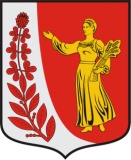 СОВЕТ ДЕПУТАТОВПУДОМЯГСКОГО СЕЛЬСКОГО ПОСЕЛЕНИЯГАТЧИНСКОГО МУНИЦИПАЛЬНОГО РАЙОНАЛЕНИННГРАДСКОЙ ОБЛАСТИРЕШЕНИЕот «21» декабря 2023 года                                                                                      № _____О внесении изменений в решение Совета депутатов Пудомягского сельского поселения от 30.09.2021 № 116 «Об утверждении положения о муниципальном жилищном контроле на территории муниципального образования «Пудомягское сельское поселение» Гатчинского муниципального района Ленинградской области»В соответствии Федеральным законом от 06.10.2003 № 131-ФЗ «Об общих принципах организации местного самоуправления в Российской Федерации», Федеральным законом от 31.07.2020 № 248-ФЗ «О государственном контроле (надзоре) и муниципальном контроле в Российской Федерации», Приказом Министерства строительства и жилищно-коммунального хозяйства РФ от 23.12.2021 № 990/пр «Об утверждении типовых индикаторов риска нарушения обязательных требований, используемых при осуществлении государственного жилищного надзора и муниципального жилищного контроля», Уставом Пудомягского сельского поселения Гатчинского муниципального района Ленинградской области, Совет депутатов Пудомягского сельского поселения РЕШИЛ:1. 1. Внести следующие изменения в положение о муниципальном жилищном контроле на территории муниципального образования «Пудомягское сельское поселение» Гатчинского муниципального района Ленинградской области, утвержденное решением Совета депутатов Пудомягского сельского поселения от 30.09.2021 № 116:1.1. Пункт 1.2 изложить в следующей редакции:«1.2. Предметом муниципального контроля является соблюдение юридическими лицами, индивидуальными предпринимателями и гражданами (далее - контролируемые лица) обязательных требований, установленных жилищным законодательством, законодательством об энергосбережении и о повышении энергетической эффективности, законодательством о газоснабжении в Российской Федерации в отношении муниципального жилищного фонда (далее - обязательных требований):1) требований к использованию и сохранности жилищного фонда, в том числе требований к жилым помещениям, их использованию и содержанию, использованию и содержанию общего имущества собственников помещений в многоквартирных домах, порядку осуществления перевода жилого помещения в нежилое помещение и нежилого помещения в жилое в многоквартирном доме, порядку осуществления перепланировки и (или) переустройства помещений в многоквартирном доме;2) требований к формированию фондов капитального ремонта;3) требований к созданию и деятельности юридических лиц, индивидуальных предпринимателей, осуществляющих управление многоквартирными домами, оказывающих услуги и (или) выполняющих работы по содержанию и ремонту общего имущества в многоквартирных домах;4) требований к предоставлению коммунальных услуг собственникам и пользователям помещений в многоквартирных домах и жилых домов;5) правил изменения размера платы за содержание жилого помещения в случае оказания услуг и выполнения работ по управлению, содержанию и ремонту общего имущества в многоквартирном доме ненадлежащего качества и (или) с перерывами, превышающими установленную продолжительность;6) правил содержания общего имущества в многоквартирном доме и правил изменения размера платы за содержание жилого помещения;7) правил предоставления, приостановки и ограничения предоставления коммунальных услуг собственникам и пользователям помещений в многоквартирных домах и жилых домов;8) требований энергетической эффективности и оснащенности помещений многоквартирных домов и жилых домов приборами учета используемых энергетических ресурсов;9) требований к порядку размещения ресурсоснабжающими организациями, лицами, осуществляющими деятельность по управлению многоквартирными домами, информации в системе;10) требований к обеспечению доступности для инвалидов помещений в многоквартирных домах;11) требований к предоставлению жилых помещений в наемных домах социального использования.12) требований к безопасной эксплуатации и техническому обслуживанию внутридомового и (или) внутриквартирного газового оборудования, а также требований к содержанию относящихся к общему имуществу в многоквартирном доме вентиляционных и дымовых каналов.13) исполнение решений, принимаемых по результатам контрольных мероприятий».1.2. В пункте 4.1.1. статьи 4.1. раздела 4 слова «плановых и» исключить;1.3. Статью 4.3. исключить;1.4. Приложение 2 изложить в новой редакции (приложение);2.  Настоящее решение подлежит официальному опубликованию в газете «Гатчинская правда» и размещению на официальном сайте Пудомягского сельского поселения. 	3. Настоящее решение вступает в силу со дня его официального опубликования.«Приложение 2 к положениюИНДИКАТОРЫ РИСКА нарушения обязательных требований, используемых при осуществлении муниципального контроля в сфере благоустройстваСнижение на 50 и более процентов количества работников (но не менее чем на два работника) организации, к обязанностям которой отнесено выполнение работ по уборке объектов и элементов благоустройства, за квартал по сравнению с аналогичным периодом прошлого года при отсутствии увеличения количества уборочной и специальной техники, предназначенной для выполнения указанных работ, за аналогичный период времени.».Глава Пудомягского сельского поселения                                                                             Л.И. БуяноваПриложениек решению совета депутатов Пудомягского сельского поселения от 21.12.2023 года № ____